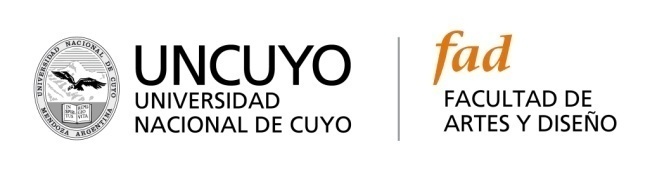 ORDENANZA N° 4/15 -CDCARRERA:Ciclo de Formación Básica en Artes VisualesESPACIO CURRICULAR:“Innovación tecnológica aplicada a las Artes Visuales”CARGO/DEDICACIÓN: TURNO TARDEPROFESOR TITULAR (SIMPLE)Carga horaria: 5 horas semanales – Cuatrimestral (disponibilidad anual) TURNO TARDEDictado en el Departamento de Lavalle.PERFIL:el postulante deberá:Ser docente o adscripto egresado o egresado de las carreras de Licenciatura en Artes Plásticas o Profesorado de Grado Universitario de las Artes Visuales.Acreditar experiencia en creación artística desde la producción tecnológica.Demostrar capacidad para organizar, desarrollar y evaluar procesos de enseñanza - aprendizaje.Tener antecedentes de capacitación y actualización profesional.Tener disponibilidad horaria.Acreditar experiencia docente.Opción 2: - Convocatoria a docentes, adscriptos egresados y    egresados de la Facultad de Artes y Diseño.INSCRIPCIÓN: 27 y 28  de Julio en Direcciones de Carreras de Artes Visuales y Cerámica. RECEPCIÓN ANTECEDENTES: Departamento Operativo de Carreras de Artes Visuales y Cerámica de 10 a 17 hs. REQUISITOS: C. V. completo o CVar. Probanzas autenticadasObservación: no se autenticarán probanzas en la Dirección de Carreras durante los días de inscripción.FACULTAD DE ARTES Y DISEÑO, 07 de julio del 2017.